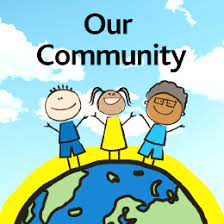 SubjectsWhat the children will be learningCommunication & LanguageChildren will begin to communicate their ideas to their new peers and will be taught to use and understand the new vocabulary relating to our topics ‘My Community’ and ‘Autumn’. LiteracyIn literacy we will be sharing lots of stories and discussing our opinions on different books we have read. Our daily phonic sessions will also begin this term. MathsWe will be singing lots of counting songs and begin to look at numbers to 10. We will also start our daily Maths Mash Ups. Personal, Social and Emotional Development We will be learning all about out new friends and learning how to play cooperatively together. We will practice our sharing skills and thinking about how to be a kind friend. Physical Development Our weekly PE sessions will begin this term where we will look at different way of moving and how to make shapes with our bodies. Understand the WorldDuring out topics we will learn about how helps us in our community and how the world changes during Autumn. Expressive Arts & DesignWe will be looking at how we can use the natural world to create art. Look out for those hedgehogs made from leaves and twigs! REOur big question in Re this term is ‘Why is the word ‘God’ so special to Christians?’ Relationships and Health                    Here we will meet ‘Boris the Robot’ who will help us think to about how to keep our hearts happy. VocabularyVocabularyVocabularyEnglishMathsThemed WordsWordSoundGraphemePhoneme CountNumber Days of the WeekHigher/Lower AutumnWeatherColder                      CommunityPolice OfficerFire FighterParamedicAn Inspirational and Ambitious Curriculum – Trips and ExperiencesWednesday 11th October- Trip to The Gulbenkian to see ‘The Gruffalo’s Child.’ More information to follow soon.    As our topic is ‘My Community’ we hope to invite people who help us into school to discuss their job role and how they   help us. If you are or know anyone who might be able to help us with this such as police officers, fire fighters, vets, nurses and paramedics please do get in touch. We would be ever so grateful!   .Key Dates for Term Tuesday 26th September- Phonics information session for parents/carers with Mrs Bax at 9.30am- 10.30am        Friday 29th September- Our first Forest School Morning.        Wednesday 11th October – Class trip to The Gulbenkian to see ‘The Gruffalo’s Child.’